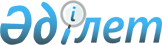 О внесении изменения и дополнения в постановление акимата Жалагашского района от 28 марта 2011 года N 82 "Об организации и обеспечении проведения призыва граждан на срочную воинскую службу в апреле-июне и октябре-декабре 2011 года"
					
			Утративший силу
			
			
		
					Постановление Жалагашского районного акимата Кызылординской области от 07 октября 2011 года N 322. Зарегистрировано Департаментом юстиции Кызылординской области 13 октября 2011 года за N 10-6-196. Прекращено действие по истечении срока, на который постановление было принято, на основании письма аппарат акима Жалагашского района Кызылординской области от 20 июня 2012 года N 1/4-9/1121      Сноска. Прекращено действие по истечении срока, на который постановление было принято, на основании письма аппарат акима Жалагашского района Кызылординской области от 20.06.2012 N 1/4-9/1121.

      В соответствии с подпунктом 8) пунктом 1 статьи 31 Закона Республики Казахстан от 23 января 2001 года "О местном государственном управлении и самоуправлении в Республике Казахстан", пунктом 3 статьи 19, пунктом 1 статьи 20 Закона Республики Казахстан от 8 июля 2005 года "О воинской обязанности и воинской службе" и Указа Президента Республики Казахстан от 3 марта 2011 года N 1163 "Об увольнении в запас военнослужащих срочной воинской службы, выслуживших установленный срок воинской службы и очередном призыве граждан Республики Казахстан на срочную воинскую службу в апреле-июне и октябре-декабре 2011 года" акимат Жалагашского района ПОСТАНОВЛЯЕТ:



      1. Внести в постановление акимата Жалагашского района от 28 марта 2011 года N 82 "Об организации и обеспечении проведения призыва граждан на срочную воинскую службу в апреле-июне и октябре-декабре 2011 года" (зарегистрированный в реестре государственной регистрации нормативных правовых актов от 6 апреля 2011 года N 10-6-183, опубликовано в газете "Жалағаш жаршысы" от 9 апреля 2011 года N 31 (8692), 13 апреля 2011 года N 32 (8693) следующие изменения и дополнения:



      ввести в состав Районной призывной комиссии, образованный приложением 1 указанным постановлением:

      Ержанов Нурлан Манатович - Начальник государственного учреждения "Отдел физической культуры и спорта Жалагашского района", заместитель председателя комиссии,

      Еспенбетов Берик Избасарович - Заместитель начальника государственного учреждения "Отдел внутренних дел Жалагашского района Департамента внутренних дел Кызылординской области" (по согласованию),

      Абдуайтова Жанар Ондасыновна - Врач терапевт государственного коммунального казенного предприятия "Жалагашская районная поликлиника" управления здравоохранения Кызылординской области (по согласованию),



      вывести из состава районной призывной комиссии Р. Алиеву, Е. Нуржанова, Х. Каметова;



      пункт 5 дополнить подпунктом 1-1) следующего содержания:

      "1-1) создать в составе районной призывной комиссии районную медицинскую комиссию;";



      в пункте 11 слова "Р.Алиеву" заменить словами "К. Мустафаеву".



      2. Контроль за исполнением настоящего постановления возложить на заместителя акима района К. Мустафаеву.



      3. Настоящее постановление вступает в силу с момента государственной регистрации и вводится в действие со дня первого официального опубликования.      Аким Жалагашского района                      Б. Каюпов      "СОГЛАСОВАНО"      Начальник государственного учреждения

      "Объединенный отдел по делам обороны

      Жалагашского района Кызылординской области"

      __________________М. Айтжанов

      "__" октября 2011 года      Главный врач государственного коммунального

      казенного предприятия "Жалагашская районная

      поликлиника" управления здравоохранения

      Кызылординской области

      __________________Х. Каметов

      "__" октября 2011 года      Исполняющий обязанности начальника государственного

      учреждения "Отдел внутренних дел

      Жалагашского района Департамента внутренних

      дел Кызылординской области"

      __________________М. Беркимбаев

      "__" октября 2011 год
					© 2012. РГП на ПХВ «Институт законодательства и правовой информации Республики Казахстан» Министерства юстиции Республики Казахстан
				